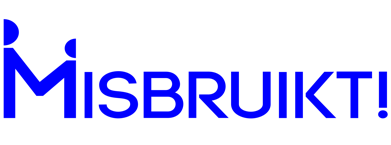 Notitie Georganiseerd Sadistisch Seksueel misbruik ten behoeve van het Commissie debat seksueel geweld en kindermisbruik op 6 maart 2024, inzake het rapport van de Commissie Hendriks en het rapport over de taken en taakuitvoering Landelijke Expertisegroep Bijzondere zedenzaken (LEBZ).Geachte Kamerleden,Stichting Misbruikt! behartigt de belangen van slachtoffers van georganiseerd sadistisch seksueel misbruik en werkt intensief samen met het Kenniscentrum Transgenerationeel Georganiseerd Geweld (KTGG) welke samenwerking uit zal monden in een gevestigd samenwerkingsverband: Expertisecentrum Georganiseerd Kindermisbruik (EGKM).Korte historie
Op 5 oktober 2020 zijn door de Tweede Kamer twee moties aangenomen over door de kamer gewenste onderzoeken inzake:de aard en omvang van georganiseerd sadistisch kindermisbruik in Nederland de taken en taakuitvoering van de LEBZ. De Commissie Hendriks heeft op woensdag 21 december 2022 aan de minister haar eindrapport aangeboden en het rapport over de LEBZ is in januari 2023 verschenen. De stichting heeft naar aanleiding van beide rapporten uitgebreide reacties naar de minister gestuurd (reactie op Commissie Hendriks en reactie op LEBZ rapport). De ministers van Justitie en Veiligheid en voor Rechtsbescherming hebben op 30 juni 2023 gereageerd op beide onderzoeksrapporten. De Stichting Misbruikt! heeft ook hierop gereageerd. De rapporten in het kort:De Commissie constateert op p. 47 regels 15 en 16 dat het onomstreden is dat georganiseerd en gewelddadig seksueel misbruik van minderjarigen bestaat. De commissie noemt dit gewelddadig en niet sadistisch omdat zij niet de motieven van de daders kent. Wel beschrijft de commissie de gewelddadige handelingen, die naar uiterlijke kenmerken als sadistisch kunnen worden gekenschetst. Ook beschrijft de commissie hoe deze vorm van misbruik veelal begint in de huiselijke sfeer, daar waar het voor kinderen juist veilig zou moeten zijn. De conclusie ten aanzien van de LEBZ geeft vooral de eigen visie van de LEBZ weer en beschrijft zonder enige kritische noot dat de LEBZ ondanks toegenomen kennis over de omvang van seksueel misbruik van kinderen en substantiële en gedocumenteerde veranderingen in het perspectief op verklaringen van slachtoffers van seksueel misbruik, al bijna 25 jaar met hetzelfde doel en op dezelfde wijze tewerk gaat. De missie van de LEBZ is het voorkomen van valse aangiften. Gelet op de rol van de LEBZ in deze, zou de missie moeten zijn de bescherming van de seksuele integriteit van kinderen.Urgentie:De conclusie van de Commissie Hendriks is buitengewoon ernstig, ook al is deze verstopt in de slotbeschouwing. De commissie beschrijft en constateert een vorm van georganiseerde criminaliteit en een organisatiegraad, waarbij gedacht moet worden aan het regelen van slachtoffers, locaties en vervoer en andere logistiek; de verkoop van slachtoffers en beeldmateriaal en de zorg voor de geheimhouding op alle mogelijke manieren, inclusief het toepassen van fors geweld. De verantwoordelijkheid voor de bescherming van de seksuele integriteit van kinderen vloeit in ieder geval al voort uit het Kinderrechtenverdrag en het Verdrag van Lanzarote. Die verantwoordelijkheid lijkt op dit moment onvoldoende urgent gevoeld. Dat leidt tot de volgende vraag aan de minister van Justitie en Veiligheid:Hoe gaat de minister de uitvoering van deze verantwoordelijkheid vormgeven?Wat moet er gebeuren?  Het misbruik en het martelen moet stoppen. Daarvoor is een andere werkwijze van de politie noodzakelijk en moet er goede, gespecialiseerde hulp voor de slachtoffers zijn. Het EGKM legt thans de nadruk op de hulp aan slachtoffers en wil langs die weg een beter inzicht verkrijgen in de specifieke hulpvraag van deze doelgroep en de bestaande lacunes in de hulpverlening. De bedoeling is naast het coördineren ook te monitoren en participerend onderzoek te doen. Duidelijk is dat deze slachtoffers zich niet melden bij grote generieke meldpunten en ook niet bij de politie uit angst voor ongeloof en reële angst voor represailles vanuit het criminele netwerk. De commissie meldt dat de door haar bevraagde meldpunten (zoals het CSG) geen meldingen heeft ontvangen. De commissie maakt zich grote zorgen over de beperkte toegang van slachtoffers tot de gespecialiseerde hulpverlening. Ook pleit de commissie voor meer wetenschappelijk onderzoek naar de effectiviteit van aanpak en behandeling van de psychosociale en fysieke gevolgen.VWS heeft inmiddels, in uitgebreid overleg met de relevante partijen, geconcludeerd dat een generiek meldpunt niet haalbaar is. Het EGKM heeft op basis van haar gezamenlijke deskundigheid en ervaring de afgelopen maanden het overleg gestart met twaalf instellingen, van GGZ tot Coördinatoren Mensenhandel, die alle regelmatig met slachtoffers van georganiseerd sadistisch seksueel misbruik, te maken hebben. Naar deze instellingen zal, onder de paraplu en coördinatie van het EGKM, als meldpunt, verwezen worden voor gespecialiseerde en geëigende hulp. Ook kunnen hulpverleners bij het EGKM terecht voor advisering en ondersteuning. In navolging van het pleidooi van de commissie zal het EGKM de hulpverlening monitoren om inzicht te krijgen in effectiviteit van aanpak en behandeling. Dat leidt tot de volgende vraag gericht aan de minister voor Rechtsbescherming:Is de minister bereid aan het EGKM (Stichting Misbruikt! en het KTGG) de opdracht te geven een pilot te starten als meldpunt en kenniscentrum voor slachtoffers van georganiseerd sadistisch seksueel misbruik van kinderen en deze pilot, bestaande uit coördinatie, monitoring en onderzoek, te financieren?De verantwoordelijkheid van de overheid voor de bescherming van de seksuele integriteit van kinderen in Nederland wordt deels uitgevoerd door de politie. Gezien de conclusie van de Commissie Hendriks over het bestaan van georganiseerd sadistisch seksueel misbruik, en de wetenschap dat er in ieder geval ongeveer 200 bekende slachtoffers zijn, verbazen de reacties van de politie en de LEBZ dat zij deze vorm van misbruik niet dan wel nauwelijks tegen zijn gekomen. De politie geeft vooral aan af te wachten tot slachtoffers zich melden en de LEBZ is met name gericht op het ontkrachten van aangiften die, toegegeven, bizar klinken. Slachtoffers van zedendelicten krijgen geen afschrift van hun aangifte. Dit betekent disrespect voor de rechtspositie van deze slachtoffers en belemmert bovendien een goed inzicht in aard en omvang van dit misdrijf. Dit leidt tot de volgende vragen aan de minister van Justitie en Veiligheid:Is de minister bereid de urgentie van de aanpak van deze vorm van georganiseerde criminaliteit op te pakken, bij deze aanpak de georganiseerdheid als leidraad te doen gelden, het misdrijf te erkennen als ‘haal’ delict in plaats van ‘breng’ delict, en specialisatie bij zowel de politie als bij het openbaar ministerie te bevorderen? Hoe gaat de minister dit doen?Is de minister bereid de LEBZ in haar huidige vorm niet langer een rol te laten spelen bij de beoordeling van de aangiften van deze slachtoffers?Is de minister bereid het ertoe te leiden dat slachtoffers van zedenmisdrijven de beschikking krijgen over hun aangifte?Rituele kenmerkenHoewel de opdracht aan de Commissie Hendriks met opzet niet luidde te rapporteren over aard en omvang van georganiseerd sadistisch seksueel misbruik met rituele kenmerken, heeft de commissie wel bijzondere aandacht gegeven aan misbruik met rituele aspecten. De commissie concludeert dat zij niet vast heeft kunnen stellen dat deze vorm van seksueel misbruik bestaat. De commissie geeft daartoe aan dat de wetenschap verdeeld is en ziet de vele slachtoffers die hierover min of meer gelijkluidend verklaren als één bron. De commissie heeft, na overleg met de firma WebIQ, afgezien van het laten uitvoeren van een digitaal onderzoek bij deze firma vanwege de kosten (€ 50.000). De stichting heeft van het Amerikaanse National Centre for Missing and Exploited Children (NCMEC) zowel mondeling als schriftelijk begrepen dat zij ongeveer zes netwerken in het vizier hebben (online) waar rituele kenmerken een rol spelen. In de Verenigde Staten is met behulp van NCMEC zeer recent een grote zogenaamde ‘cult’ netwerkzaak aan het licht gekomen, die wereldwijd opereerde en waarin ook al arrestaties zijn verricht. In Schotland is recentelijk een veroordeling uitgesproken van acht verdachten voor georganiseerd sadistisch seksueel misbruik. In deze zaak was de aandacht bij aanvang ook gericht op de rituele kenmerken. Dit leidt tot de volgende vragen aan de minister van Justitie en Veiligheid:Is de minister bereid een onlineonderzoek te (laten) verrichten naar het bestaan van materiaal van georganiseerd sadistisch seksueel misbruik van kinderen met rituele kenmerken?Is de minister bereid NCMEC te bevragen over hun ervaringen met en kennis over het bestaan van online bewijs inzake seksueel misbruik met rituele kenmerken.Bijlage: Mail van NCMEC aan Stichting Misbruikt! over het door hen online volgen van een half dozijn series met ritueel misbruik waar kinderen bij betrokken zijn.